от 23 сентября 2014 года								                 № 967О  внесении изменений в постановление администрации городского округа город Шахунья Нижегородской области от 24.07.2014 года № 713 «О создании рабочей группы по организации учета, приема и размещения беженцев из Украины на территории городского округа город Шахунья Нижегородской области»В соответствии с постановлением Правительства Нижегородской области от 28.08.2014 года № 583 «Об утверждении Порядка пребывания лиц, вынуждено покинувших территорию Украины и временно пребывающих на территории Нижегородской области, в пунктах временного размещения» администрация городского округа город Шахунья п о с т а н о в л я е т:1. Пункт 1 постановления администрации городского округа город Шахунья Нижегородской области от 24.07.2014 года № 713 «О создании рабочей группы по организации учета, приема и размещения беженцев из Украины на территории городского  округа город Шахунья Нижегородской области» дополнить абзацем следующего содержания:«В полномочия рабочей группы входит решение вопроса о продлении срока пребывания лиц, вынуждено покинувших территорию Украины и временно пребывающих на территории городского округа город Шахунья Нижегородской области, в пункте временного размещения гостиничного комплекса «Сова» ООО «Рубин».     	2. Начальнику общего отдела администрации городского округа город Шахунья обеспечить размещение настоящего постановления в установленном порядке на официальном сайте администрации городского округа город Шахунья Нижегородской области.     	3. Контроль за исполнением настоящего постановления оставляю за собой.И.о. главы администрации городскогоокруга город Шахунья								           А.Д.Серов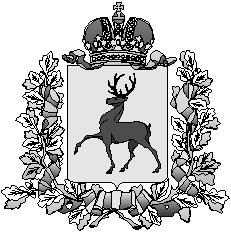 Администрация городского округа город ШахуньяНижегородской областиП О С Т А Н О В Л Е Н И Е